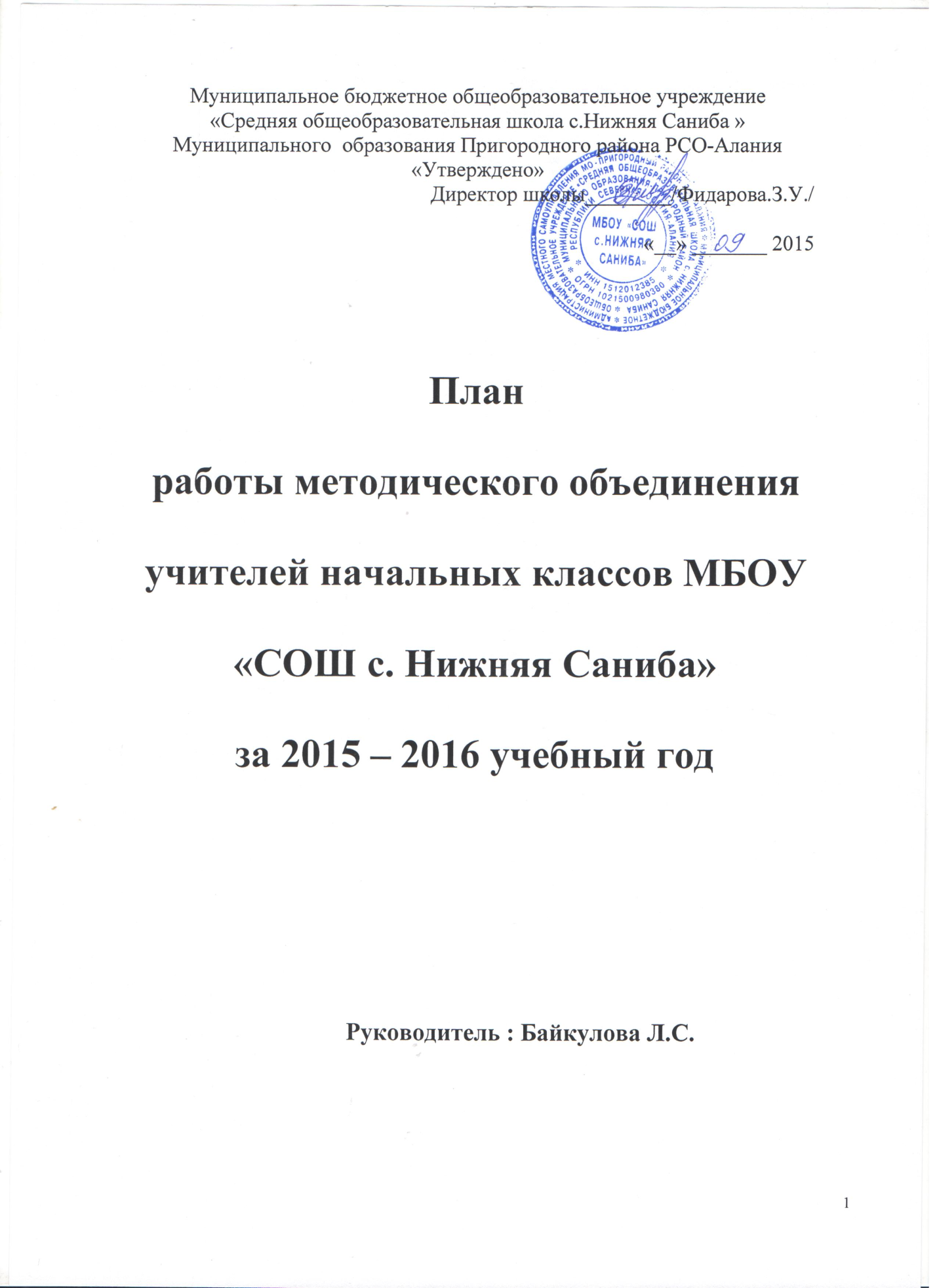 Методическая проблема: методическое сопровождение работы по новым образовательным стандартам.Цель: повышение уровня профессиональной компетентности и педагогического мастерства учителей, содействие повышению качества общего образованияАНАЛИЗ РАБОТЫ МЕТОДИЧЕСКОГО ОБЪЕДИНЕНИЯ УЧИТЕЛЕЙ НАЧАЛЬНЫХ КЛАССОВ ЗА 2014-2015 УЧЕБНЫЙ ГОД В 2014-15 учебном году работа методического объединения велась по теме «Повышение эффективности и качества образования в начальной школе в условиях реализации федерального государственного образовательного стандарта начального общего образования». Цель: совершенствование педагогического мастерства в сфере формирования универсальных учебных действий в рамках ФГОС. Задачи: 1. Создание условий эффективного психолого-педагогического и методического сопровождения участников педагогического процесса по введению ФГОС начального общего образования. 2. Совершенствование педагогического мастерства учителей по овладению новыми образовательными технологиями в условиях перехода на ФГОС через систему повышения квалификации и самообразование каждого учителя3. Корректировка планов и программ, отбор методов, средств, приемов, технологий, соответствующих новым ФГОС. 4. Внедрение в практику работы всех учителей МО современных образовательных технологий, направленных на формирование компетентностей обучающихся, УУД. 5. Внедрение в процесс обучения мониторинга процесса формирования УУД младшего школьника 6. Применение информационных технологий для развития познавательной активности и творческих способностей обучающихся. Работа МО учителей начальных классов и классных руководителей проводилась в соответствии с планом. Были проведены заседания МО, на которых обсуждались такие вопросы, как: 1) планирование работы на 2014-2015 учебный год, 2)деятельность учителя по формированию УУД при внедрении ФГОС НОО, 3)метапредметный подход в образовании при реализации новых образовательных стандартов, 4)система оценки в контексте ФГОС НОО, 5)комплексная работа как способ оценивания достижения метапредметных результатов. Начальная школа обязана научить детей правильному, выразительному и осознанному чтению, грамотному, каллиграфически верному письму, безошибочному счету, правильной литературной речи; привить учащимся ответственное отношение к труду, здоровый образ жизни, хороший художественный вкус. Средствами каждого учебного предмета и внеклассных мероприятий воспитывать лучшие нравственные качества, любовь к Родине, своему народу, его языку, духовным ценностям и природе, уважительное отношение к другим народам; способствовать разностороннему и гармоничному развитию младших школьников, раскрытию их творческих способностей. В начальной школе работали 4 учителя. Руководствуясь нормативными документами, программами и стандартами образования, учитывая специфику учебного заведения, объективный уровень состояния учебного процесса, уровень обученности, воспитанности и развития учащихся, квалификацию педагогического коллектива и круг актуальных нерешѐнных проблем, учителя ставили перед собой следующие задачи: - развитие у учащихся интеллектуальных, творческих и коммуникативных способностей, накапливая опыт коллективных творческих дел; - продолжение работы по реализации принципа индивидуального подхода в обучении и воспитании; формирование у учащихся потребности в самоконтроле и самооценке; - выявление и реализация образовательного потенциала учащихся; - использование наиболее эффективных технологий преподавания предметов, разнообразных вариативных подходов к творческой деятельности учащихся; -продолжение работы над здоровьесберегающей программой младших школьников; МО учителей начальных классов работало плодотворно. В октябре было проведено МО по теме: «Деятельность учителя по формированию УУД при внедрении ФГОС НОО». Дзодзикова И.К. «Формированием УУД у учащихся начальной школы». М.Х. Сидакова «Связь УУД с содержанием учебных предметов». В январе было проведено МО по теме: «Метапредметный подход в образовании при реализации новых образовательных стандартов». И.П. Мирошниченко «Метапредметный подход. Что это такое? В марте было проведено МО по теме: «Система оценки в контексте ФГОС НО».Арсоева М.Б. 1. Основные направления и цели оценочной деятельности 2. Оценка личностных результатов 3. Оценка метапредметных результатов. 4. Виды контрольно-оценочной деятельности 5. Оценка предметных результатов 6. Формы оценки и учѐта достижений обучающихся 7. Итоговая оценка обучающихся на первой ступени общего образования 8. Организация накопительной системы оценки. Портфель достижений. 9.Фразы, стимулирующие активную творческую позицию учащегося, вызывающие поддержку и одобрение, желание сделать работу лучше. В мае было проведено МО по теме: «Комплексная работа, как способ оценивания достижения метапредметных результатов» 1. Общая характеристика комплексной работы. 2. Цель и содержание комплексной работы 3. Спецификация комплексной работы. 4. Анализ вариантов комплексной работы для 1 и 2 класса. 5. Анализ итогов комплексных работ в 1 и 2 классах 2014-2015 учебного года. В течение учебного года учителя прошли курсы повышения квалификации  по программе «Современные образовательные технологии». В течение учебного года было организовано проведение тематических линеек. План тематических линеек в начальной школе. 1. «День знаний 01.09. 2. «Красный, жѐлтый, зелѐный – правила нужные и полезные»Арсоева М.Б. 3.  «Если хочешь быть здоров» Сидакова М.Х.4. «День матери» Дзодзикова И.К. 5. «Путешествие в страну профессий» Л.С.Байкулова6. «9 мая – День Победы» учителя начальной школы  08.05. 7.  «Последний звонок» Дзодзикова И.К. 23.05. Работа по этому направлению позволила добиться повышения познавательного интереса, активности учащихся. На данный момент в начальной школе сложился стабильный, дружный, работоспособный коллектив. Учителя постоянно повышают свой уровень самообразования, учатся новым технологиям. Анализ работы начальной школы показывает, что, в целом, поставленные задачи решены, чему, безусловно, способствовала четкая, слаженная работа всего коллектива учителей начальных классов, педагогического коллектива школы. Исходя из анализируемой информации, можно сделать вывод: методическая работа осуществлялась на удовлетворительном уровне и органично соединялась с повседневной практикой педагогов, обеспечивала личностно-ориентированный подход в организации системы повышения квалификации классных руководителей.Задачи на 2015 – 2016 учебный год:- совершенствовать кадровый ресурс системы образования путем организации повышения квалификации педагогов в условиях реализации ФГОС;- оказать методическое сопровождение процессов реализации ФГОС  начального общего образования;- продолжить методическое сопровождение основных направлений деятельности методической службы: итоговой аттестации выпускников; ведения курса «Основы религиозных культур и светской этики»; Концепции математического образования;- способствовать созданию условий для внедрения и распространения положительного педагогического опыта, инноваций, научно-исследовательской, опытно-экспериментальной и других видов творческой деятельности;- совершенствовать систему информационно-методического обеспечения на всех уровнях, отвечающих запросам педагогов, включающей тиражирование результатов их педагогической деятельности;- обеспечивать условия для обновления содержания учебного процесса, внедрения инноваций и новых педагогических технологий с целью улучшения качества обучения и воспитания.Формы методической работы:- методическое объединение,- теоретические семинары,- семинары-практикумы,- саставничество (консультации),- индивидуальные консультации,- работа творческих групп,- открытые уроки,- предметные недели,- аттестация. В соответствии с поставленными задачами методическая работа осуществлялась по следующим направлениям:- подбор и расстановка кадров,- повышение квалификации, педагогического мастерства и аттестации,- экспериментальная и инновационная деятельность,- обеспечение методической работы.План работы школьного методического объединения учителей начальных классов на 20_15_/20_16_ уч. г. Тема: Работа методического объединенияЗаседания МО (1 раз в четверть).Вопросы для обсуждения на МО:Утверждение плана работы МО (в начале учебного года).Нормативно-правовые аспекты.Теоретические основы работы учителя (ознакомление с новинками методической, педагогической и др. литературы; педагогический словарь).Практические вопросы (анализ открытых уроков; анализ анкетирования; проблемы преемственности и т.д.).Новые технологии в обучении младших школьников.Анализ работы МО за год (в конце учебного года).Поддержка формирования и развития кадрового потенциала учреждений образования города.Межсекционная работа:- Открытые уроки (по утвержденному графику).- Внеклассная работа (проведение праздников, школьных олимпиад, дней здоровья, посещение занятий учителями начальных классов в детском саду и т.д.).- Работа с родителями.- Работа кабинетов (пополнение учебно-методической базы).- Взаимопосещение уроков (в течение года по плану МО с последующим обсуждением, рекомендациями).- Самообразование педагога (работа над методической темой, курсовое обучение, аттестация, семинары, конференции).- Неформальное общение (поздравление именинников, обсуждение, групповая рефлексия деятельности МО).Тематика  заседаний  методического объединения  учителей начальных классов  на 2015-2016 учебный год	Руководитель МО _______________________ ( Байкулова Л.С)Перечень мероприятийПериод подготовкиИсполнители   Групповые и индивидуальные консультации:   Групповые и индивидуальные консультации:   Групповые и индивидуальные консультации:Адаптация педагога к образовательной деятельности в рамках ФГОСсентябрьДеятельность ОУ по организации внеурочной деятельности в условиях внедрения ФГОС НОО и ОООсентябрьРазработка рабочих  программ по предметам в условиях ФГОСоктябрьРазработка социального заказа на курсовую подготовку педагоговфевраль Для аттестующихся педагогов Для аттестующихся педагогов Для аттестующихся педагоговОсобенности экспертизы  практической деятельности аттестующихся педагоговоктябрьПроцедура аттестации на первую и высшую квалификационные категорииоктябрьПроцедура подтверждения соответствия занимаемой должности октябрьПортфолио (электронное) аттестуемого педагогаоктябрь№Рассматриваемые вопросыОтветст-венныеОтветст-венныеСрокиПриме-чанияЗаседание № 1 (сентябрь)Анализ работы методического объединения за 2014- 2015 учебный годЗаседание № 1 (сентябрь)Анализ работы методического объединения за 2014- 2015 учебный годЗаседание № 1 (сентябрь)Анализ работы методического объединения за 2014- 2015 учебный годЗаседание № 1 (сентябрь)Анализ работы методического объединения за 2014- 2015 учебный годЗаседание № 1 (сентябрь)Анализ работы методического объединения за 2014- 2015 учебный годЗаседание № 1 (сентябрь)Анализ работы методического объединения за 2014- 2015 учебный год1Обсуждение и утверждение плана работы методического объединения на новый 2015-2016 учебный год2Рассмотрение рабочих программ учителей начальных классов и графиков прохождения учебного материала3Утверждение контрольных работ, срезов знаний по предметам на 2015-2016 учебный год4Проблемный семинар «Преемственность дошкольного и начального общего образования в условиях введения новых образовательных стандартов»   Заседание № 2 (ноябрь)Тема заседания: «Концепция математического образования».Заседание № 2 (ноябрь)Тема заседания: «Концепция математического образования».Заседание № 2 (ноябрь)Тема заседания: «Концепция математического образования».Заседание № 2 (ноябрь)Тема заседания: «Концепция математического образования».Заседание № 2 (ноябрь)Тема заседания: «Концепция математического образования».Заседание № 2 (ноябрь)Тема заседания: «Концепция математического образования».1Обсуждение материалов «Концеппция математического образования»Обсуждение материалов «Концеппция математического образования»2Обобщение опыта Обобщение опыта 3Формирование банка электронных учебно-методических материалов на портале дистанционного обучения Формирование банка электронных учебно-методических материалов на портале дистанционного обучения 4Обсуждение итогов «Недели математики»Обсуждение итогов «Недели математики»5Обсуждение итогов проверки работы учителя над вычислительными навыкамиОбсуждение итогов проверки работы учителя над вычислительными навыкамиЗаседание № 3 (январь)Тема заседания: «Повышение эффективности воспитательного и образовательного процесса при использовании информационно-коммуникационных ресурсов»Заседание № 3 (январь)Тема заседания: «Повышение эффективности воспитательного и образовательного процесса при использовании информационно-коммуникационных ресурсов»Заседание № 3 (январь)Тема заседания: «Повышение эффективности воспитательного и образовательного процесса при использовании информационно-коммуникационных ресурсов»Заседание № 3 (январь)Тема заседания: «Повышение эффективности воспитательного и образовательного процесса при использовании информационно-коммуникационных ресурсов»Заседание № 3 (январь)Тема заседания: «Повышение эффективности воспитательного и образовательного процесса при использовании информационно-коммуникационных ресурсов»Заседание № 3 (январь)Тема заседания: «Повышение эффективности воспитательного и образовательного процесса при использовании информационно-коммуникационных ресурсов»1Использование информационно-коммуникационных образовательных ресурсов2Технологизация образовательного процесса на уроках окружающего мира3Обобщение опыта 4Практикум «Объективность выставления оценок в тетрадях»5Выработка рекомендаций по ликвидации выявленных недостатковЗаседание № 4 (март)Тема заседания: «Использование эффективных технологий на уроке русского языка» Заседание № 4 (март)Тема заседания: «Использование эффективных технологий на уроке русского языка» Заседание № 4 (март)Тема заседания: «Использование эффективных технологий на уроке русского языка» Заседание № 4 (март)Тема заседания: «Использование эффективных технологий на уроке русского языка» Заседание № 4 (март)Тема заседания: «Использование эффективных технологий на уроке русского языка» Заседание № 4 (март)Тема заседания: «Использование эффективных технологий на уроке русского языка» 1Трудные темы программы по русскому языку2Посещение уроков русского языка3Обмен опытом работы: «Использование эффективных технологий на уроке русского языка»4Обзор новинок методической литературыЗаседание № 5 (май)Тема заседания: «Пути интенсификации учебного процесса в начальных классах»Заседание № 5 (май)Тема заседания: «Пути интенсификации учебного процесса в начальных классах»Заседание № 5 (май)Тема заседания: «Пути интенсификации учебного процесса в начальных классах»Заседание № 5 (май)Тема заседания: «Пути интенсификации учебного процесса в начальных классах»Заседание № 5 (май)Тема заседания: «Пути интенсификации учебного процесса в начальных классах»Заседание № 5 (май)Тема заседания: «Пути интенсификации учебного процесса в начальных классах»1Творческий отчет по самообразованию. Защита педагогических проектов2Подведение итогов работы методического объединения за 2015-2016 учебный год3Планирование работы методического объединения на 2016-2017 учебный год